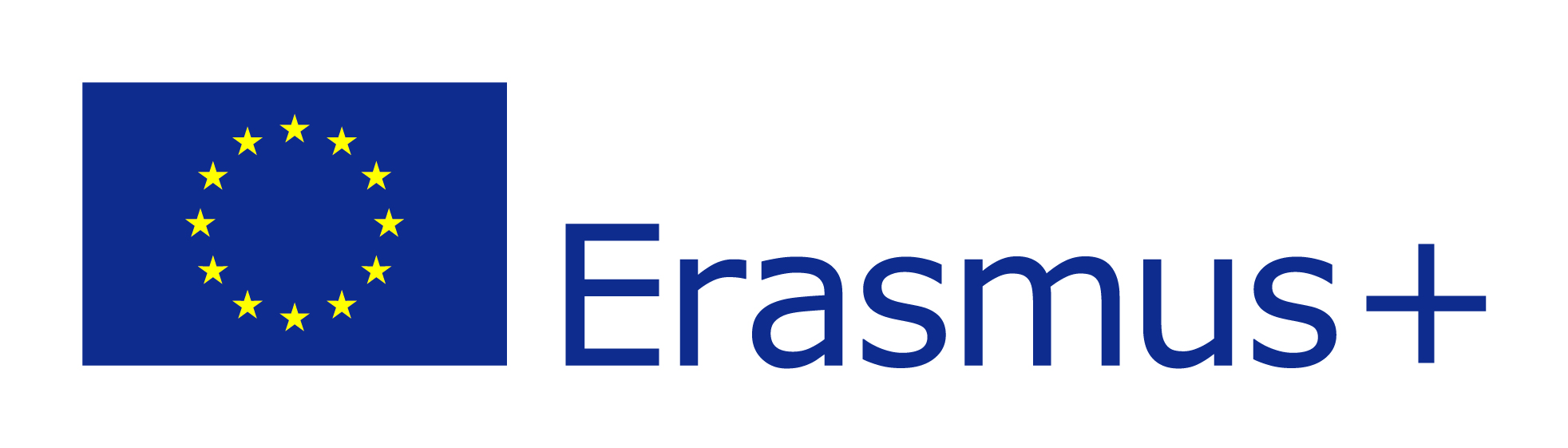 Univerzita Jana Evangelisty Purkyně v Ústí nad LabemOddělení pro vnější vztahyPasteurova 1400 96 Ústí nad LabemV                 dne           Věc: Žádost o zkrácení praktické stáže v rámci programu Erasmus+Žádám tímto o zkrácení zahraniční praktické stáže v rámci programu Erasmus+ v                                     (název zahraniční instituce) do                                     (přesný termín požadovaného ukončení zkráceného pobytu).Odůvodnění:Jméno a příjmení studenta:                          Osobní číslo studenta:                          Číslo účastnické smlouvy:                          Podpis studenta:                          